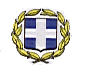 ΕΛΛΗΝΙΚΗ ΔΗΜΟΚΡΑΤΙΑΥΠΟΥΡΓΕΙΟ ΠΑΙΔΕΙΑΣΕΡΕΥΝΑΣ ΚΑΙ ΘΡΗΣΚΕΥΜΑΤΩΝΠΕΡ/ΚΗ Δ/ΝΣΗ Π.Ε. & Δ.Ε.ΚΕΝΤΡΙΚΗΣ ΜΑΚΕΔΟΝΙΑΣΔ/ΝΣΗ Π.Ε. Ν. ΧΑΛΚΙΔΙΚΗΣΓΡΑΦΕΙΟ ΣΧΟΛΙΚΩΝ ΔΡΑΣΤΗΡΙΟΤΗΤΩΝΤαχ.Δ/νση	: 22ας Απριλίου 6βΤαχ.Κώδικ.	: 63100 Πολύγυρος   Πληροφορίες	: Βοϊτσίδου Σμαρώ                               Γαϊτάνου ΣμαράγδαΤηλέφωνο	: 23710-21959	TELEFAX	: 23710-24235			e-mail		: mail@dipe.chal.sch.gr      Πολύγυρος  26-03-2019                          	  Αριθ. Πρωτ.:  Φ. 15/2222ΠΡΟΣ: Δημοτικά Σχολεία που συμμετέχουν στη Δράση                  “Μουσικό Γκράφιτι”ΘΕΜΑ : «Πρόγραμμα  7ης διασχολικής Μουσικής Συνάντησης με τίτλο: “Μουσικό Γκράφιτι” και απαραίτητες ενέργειες για τη μετακίνηση των σχολικών ομάδων».                Μετά την οριστικοποίηση του προγράμματος “7η διασχολική Μουσική Συνάντηση”, σας αποστέλλουμε το πρόγραμμα και την πρόσκληση της εκδήλωσης. Η εκδήλωση θα πραγματοποιηθεί μόνο την Τετάρτη 17/04/2019, για οικονομικούς λόγους, στο Δημοτικό Θέατρο Πολυγύρου.  Παρακαλούμε όπως μας αποστείλετε το πρακτικό για τη συμμετοχή και τη μετακίνηση των μαθητικών ομάδων στην εκπαιδευτική δράση με τίτλο: “ Μουσικό Γκράφιτι ”.       Παρακαλούμε για τις δικές σας ενέργειες.                                Η Διευθύντρια Π.Ε. Χαλκιδικής 								                           Ευτυχία Παπανικολάου